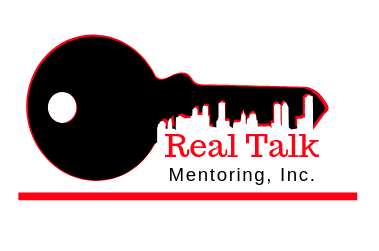 VISIONThe vision of the REAL TALK Mentoring Program is to ENCOURAGE, ENRICH, and EMPOWER young people by keeping it REAL, REALISTIC, and RELATIONAL. MISSIONThe mission of the REAL TALK Mentoring Program is to develop and promote self-esteem, self-reliance, and a winning attitude.The REAL TALK program includes weekly mentoring meetings, college tours, field trips, dress for success, and summer institute. Students wanting to participate must have the bottom portion below AND media release form signed and returned to their school facilitator.I __________________________________ give my child ___________________         Parent signature						Student Namepermission to participate in the REAL TALK mentoring program at _________________________________.  	Name of School   